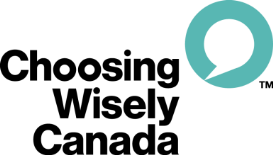 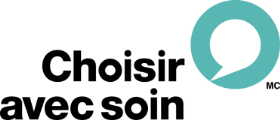 Choosing Wisely Canada Recommendations that Apply to Primary CareVersion for QI CPD, focusing on measurabilityStratified by Quality Improvement (QI) PillarMay 7, 2018Suggestions for clinicians using this list:Review recommendations to identify those that have relevance for your community, team or practice (Yes or No column). Is there interest or energy around the topic?Then consider the “Yes” recommendations for ease of implementation and measurement. Where will you get data – from the EMR? From your community or hospital lab? Hospital or other database? Manual tabulations done in your office? Indicate in this column if the project is “do-able” from that standpoint – Yes or No.Recommendations that have two “Yes” responses are potential QI projects. Note:Patient Safety and Effectiveness are the relevant QI pillars for most Choosing Wisely recommendations. However, the point can be made that the pillars of Timeliness (Access) and Efficiency are important in all potential situations that entail clinicians spending time in ways that do not add value to patient care. Unnecessary clinical activity has two negative consequences: it increases wait times for patients who genuinely require access to the system; and it occupies clinicians, taking them away from activities that have true impact. Choosing Wisely Canada RecommendationSociety List(s)QI PillarRelevant for us?Yes/NoPossible ways of MeasuringCan we Measure?Yes/No1Don’t use antibiotics in adults and children with uncomplicated sore throatsEmergency MedicineEffectivenessPatient SafetySearch bills for dx 460 and Rx antibiotic posted; could stipulate age range2Don’t use antibiotics in adults and children with uncomplicated acute otitis mediaEmergency MedicineEffectivenessPatient SafetySearch bills for dx 382 and antibiotic Rx given; could stipulate age range3Don’t routinely order a thyroid ultrasound in patients with abnormal thyroid function tests unless there is a palpable abnormality of the thyroid gland.Endocrinology and MetabolismEffectivenessAccessSearch for all thyroid U/S; then chart audit for indication4Don’t use Free T4 or T3 to screen for hypothyroidism or to monitor and adjust levothyroxine (T4) dose in patients with known primary hypothyroidism.Endocrinology and MetabolismEffectivenessSearch lab results for TSH, T3, T4 results appearing on same date; OR request data per clinician from labLink to Understand the Gland Toolkit5Don’t do imaging for lower-back pain unless red flags are presentFamily MedicineEmergency MedicineOccupational MedicineRadiologySpine SocietyPhysical Medicine & RehabilitationAccessEffectivenessPatient SafetyPatient-CentrednessAsk for administrative (billing) data to be searched in your region (eg. ICES data available by FHO in Ontario). Request 847 dx code billed, followed by imaging bill within a time frame (eg 6 weeks)6Don’t use antibiotics for upper respiratory infections that are likely viral in origin, such as influenza-like illness, or self-limiting, such as sinus infections of less than seven days of durationFamily MedicinePatient SafetyEffectivenessSearch bills for dx 460, 466 or 461 and antibiotic Rx posted7Don’t do annual screening blood tests unless directly indicated by the risk profile of the patientFamily MedicineEffectivenessSearch bills for Preventive Care visit with either concurrent bill for blood work or blood results appearing in a time frame8Don’t routinely do screening mammography for average risk women aged 40 – 49. Individual assessment of each woman’s preferences and risk should guide the discussion and decision regarding mammography screening in this age groupFamily MedicinePatient-CentrednessEffectivenessPatient SafetySearch mammogram result in women < 50; audit charts for record of shared decision-making9Don’t order thyroid function tests in asymptomatic patientsFamily MedicineEffectivenessPatient-CentrednessSearch labs for >=2 TSH results in past two years in charts where CPP has no dx 244, 242, or 714, and where 650 has not been billed in past 2 yearsThis search has been developed and run through CPCSSN; can be requested10Don’t maintain long term Proton Pump Inhibitor (PPI) therapy for gastrointestinal symptoms without an attempt to stop/reduce PPI at least once per year in most patients.GastroenterologyEffectivenessPatient SafetySearch CPP for Rx for PPI > a durationLink to Bye-bye PPI Toolkit11Don’t use benzodiazepines or other sedative-hypnotics in older adults as first choice for insomnia, agitation or delirium.GeriatricsHospital MedicinePsychiatryEffectivenessPatient SafetyPatient-CentrednessSearch CPP for Rx sedative-hypnotic for > a duration, restrict to age >= 65Link to Feeling Drowsy Without Feeling Lousy Toolkit12Don't use antipsychotics as first choice to treat behavioural and psychological symptoms of dementia.GeriatricsPsychiatryLong Term CareEffectivenessPatient SafetyPatient-CentrednessSearch CPP for Rx anti-psychotic, restrict to age >= 65Link to When Psychosis Isn’t the Diagnosis Toolkit13Avoid using medications known to cause hypoglycemia to achieve hemoglobin A1c <7.5% in many adults age 65 and older; moderate control is generally better.GeriatricsPatient SafetySearch CPP for Rx glyburide in age >= 65 OR search > age threshold and A1c < 7.5%14Don’t prescribe opioid analgesics or combination analgesics containing opioids or barbiturates as first line therapy for the treatment of migraine.HeadacheEffectivenessPatient-CentrednessPatient SafetySearch CPP for dx 346 and active opioid Rx15Don’t prescribe alternate second-line antimicrobials to patients reporting non-severe reactions to penicillin when beta-lactams are the recommended first-line therapy.Infectious DiseasePatient SafetySearch bills for dx 595 with concomitant Quinolone Rx16Don’t continue or add long-term medications unless there is an appropriate indication and a reasonable expectation of benefit in the individual patientLong Term CareEffectivenessPatient SafetyMeds list or MAR search of LTC patients taking threshold # of meds17Don’t prescribe nonsteroidal anti-inflammatory drugs (NSAIDS) in individuals with hypertension or heart failure or CKD of all causes, including diabetes.NephrologyPatient SafetySearch CPP for NSAID Rx with concurrent dx 401, 428, 58618Don’t prescribe angiotensin converting enzyme (ACE) inhibitors in combination with angiotensin II receptor blockers (ARBs) for the treatment of hypertension, diabetic nephropathy and heart failure.NephrologyPatient SafetySearch Meds List for presence of both ACEI and ARB19Don’t repeat DEXA scans more often than every two years in the absence of high risk or new risk factors.Don’t repeat dual energy X-ray absorptiometry (DEXA) scans more often than every 2 years.Nuclear MedicineRheumatologyEffectivenessAccessSearch EMR for presence of BMD results at < 2 year intervals20Do not routinely use antipsychotics to treat primary insomnia in any age group.PsychiatryEffectivenessPatient SafetySearch bills and/or CPP for dx insomnia with concurrent Rx antipsychotic21Don’t use antibiotics for acute asthma exacerbations without clear signs of bacterial infection. Respiratory MedicineSafetyEffectivenessSearch bills for dx 493, concurrent antibiotic Rx given